SOLICITANTE     Primer apellido                                                         Segundo apellido                                                           Nombre     Nº de DNI / NIE                        TIE /Cert. UE (Extranjeros)  Nacionalidad                           Fecha de nacimiento     Edad el 31 de Dic.           Sexo     País de nacimiento                       Provincia de nacimiento             Municipio de nacimiento             Localidad  de nacimientoDIRECCIÓN a efectos de notificación      Calle/Plaza                                                                                                                                                                 Nº         Escalera    Piso         Letra   Código Postal        Localidad                                                          Municipio                                                        Tfno.Móvil                   * Tfno. Urgencias* Tfno. de contacto para avisar en caso de indisposición repentina del alumno/a en la Escuela    Correo electrónico     (IMPORTANTE)                                                                                                         Si es menor de edad  Apellidos y nombre Tutor 1                                                                                                                                                                          Nº de: DNI / NI           Correo electrónico  Tutor 1                                                                                                                                                                          Teléfono                      Apellidos y nombre  Tutor 2                                                                                                                                                                           Nº de: DNI / NI           Correo electrónico   Tutor 2                                                                                                                                                                         Teléfono                    Con la presentación de esta solicitud y de acuerdo con el artículo 28.2 de la Ley 39/2015, de 1 de octubre, de Procedimiento administrativo común de las Administraciones Públicas en relación con el derecho a no aportar documentos al procedimiento, se autoriza la consulta u obtención de aquella documentación que haya sido elaborada por cualquier Administración salvo que conste en el procedimiento su oposición expresa.En este sentido, el Principado de Asturias le informa que consultará, a través de las plataformas de intermediación de datos u otros sistemas electrónicos habilitados al efecto, los documentos necesarios para la resolución del procedimiento a que se refiere el presente formulario y que se citan a continuación: *Al Ministerio competente en materia de Interior, la consulta de los datos de identidad (DNI/NIE/TIE/Certificado comunitario-UE) *A la Comunidad Autónoma correspondiente, la consulta de datos de discapacidad.Puede ejercer su derecho de oposición a través de la sede electrónica del Principado de Asturias accediendo a www.asturias.es/oposicionconsulta y siguiendo las instrucciones marcadas en la ficha de procedimiento. En todo caso, si ejerce el derecho de oposición, deberá aportar todos los datos y documentos requeridos en el procedimiento.La persona solicitante declara que son ciertos y completos todos los datos de la presente solicitud, así como toda la documentación que presenta (la falsedad en un documento público es un delito, de acuerdo con el art. 392 del Código Penal) y que se compromete a cumplir las condiciones que se especifican en la normativa aplicable, la cual conoce en su integridad.Firma del solicitante                                           Avilés, a              de                                         2020VER INFORMACIÓN BÁSICA SOBRE PROTECCIÓN DE DATOS EN EL REVERSO DE LA HOJASRA. DIRECTORA DE LA ESCUELA OFICIAL DE IDIOMAS DE AVILÉS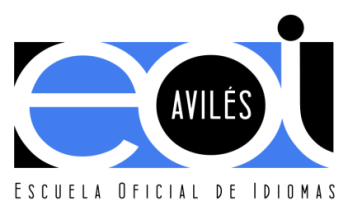 Presentar por DUPLICADOSOLICITUD DE MATRÍCULAAño Académico 2020 / 2021Nº DE EXPEDIENTEPresentar por DUPLICADOSOLICITUD DE MATRÍCULAAño Académico 2020 / 2021Presentar por DUPLICADOSOLICITUD DE MATRÍCULAAño Académico 2020 / 2021 Mujer     HombreINGLÉSINGLÉSINGLÉSINGLÉSFRANCÉSFRANCÉSFRANCÉSFRANCÉSALEMÁNALEMÁNALEMÁNALEMÁNAcceso :.....................................................................Acceso :.....................................................................Acceso :.....................................................................Acceso :.....................................................................Acceso :.....................................................................Acceso :.....................................................................Acceso :.....................................................................Acceso :.....................................................................Acceso :......................................................................Acceso :......................................................................Acceso :......................................................................Acceso :......................................................................1º2º1º2º1º2ºBásico A1.................Básico A1.................Básico A1.................Básico A2.................Básico A2.................Básico A2.................Intermedio B1.................Intermedio B1.................Intermedio B1.................Intermedio B2.................Intermedio B2.................Intermedio B2.................Avanzado C1.................Avanzado C1.................Avanzado C1.................INFORMACIÓN BÁSICA SOBRE PROTECCIÓN DE DATOSINFORMACIÓN BÁSICA SOBRE PROTECCIÓN DE DATOSEPÍGRAFEDESCRIPCIÓN DEL EPÍGRAFEACTIVIDAD DEL TRATAMIENTO:Registro de matrículas y calificaciones del alumnadoRESPONSABLE:Dirección General de Planificación, Centros e Infraestructuras Educativas, dependiente de la Consejería de Educación y CulturaFINALIDAD:Gestión administrativa de la matriculación y evaluación del alumnado de centros sostenidos con fondos  públicos.LEGITIMACIÓN:RGPD: 6.1.e) Tratamiento necesario para el cumplimiento de una misión realizada en interés público o en el ejercicio de poderes públicos conferidos al responsable del tratamiento.DESTINATARIOS:Oficina de Extranjería de la Delegación de Gobierno. Universidad de Oviedo: datos necesarios para la organización de la E.B.AU. de alumnado que previamente haya autorizado la cesión. Servicio Público de Empleo del Principado de Asturias: datos de matrícula en enseñanzas cofinanciadas con Fondo Social Europeo.Subdirección General de Estadística y Estudios del Ministerio de Educación, Cultura y Deporte.DERECHOS:Puede ejercer los derechos de acceso, rectificación, supresión, oposición, limitación del tratamiento y portabilidad, a través del Servicio de Atención Ciudadana (SAC) de la Administración del Principado de Asturias, presentando el formulario normalizado disponible en https//sede.asturias.esINFORMACIÓN ADICIONAL:Puede solicitar la información adicional dirigiéndose al delegado de protección de datos: delegadoprotecciondatos@asturias.org